Автор: педагогдополнительного образованияВычугжанина Н.Ю.Мастер класс«Новогодняя упаковка для шоколадки»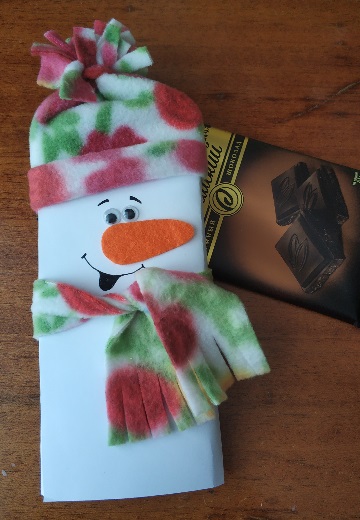 Расчерчен на квадратики,
Завёрнут в серебро,
Как его вы развернёте,
Моментально вы поймёте, 
Что нашёлся сладкий клад.
Это вкусный ... (шоколад)Мастер класс для всех желающих, решивших порадовать своих близких сладким подарком на Новый год в оригинальной упаковке!Необходимые навыки: вырезание из бумаги и ткани, владение швом вперед иголку или петельный шов.Ход мастер-класса1Тема мастер-класса: «Новогодняя упаковка для шоколадки». Расчерчен на квадратики,Завёрнут в серебро,Как его вы развернёте,Моментально вы поймёте,Что нашёлся сладкий клад.Это вкусный ... (шоколад)2Количество часов на мастер-класс:1 – час.3Аудитория:Любая возрастная аудитория 4Цель мастер-класса:Изготовить оригинальную новогоднюю упаковку для плитки шоколада своими руками.5Задачи мастер-класса:Обучающие:1. Познакомить с различными способами изготовления упаковки.2. Закрепить основные приемы вырезания из ткани и бумаги.3. Закрепить приемы выполнения простых ручных швов. Развивающие:1. Способствовать развитию интереса к прикладному творчеству.Воспитательные:1. экономное использование материалов, аккуратность.6Тип мастер-класса: Творческая мастерская.7Материально-техническое оснащение: Цветная бумага, и бумага для ксерокса;Клей;Флис;Фетр;Глазки; Ленты атласные;Клей, ножницыИголка и нитки.8Дидактическое оснащение:Образцы упаковок шоколада, фото готовых изделий.№ п/пЭтапы мастер-классаДеятельность педагогаДеятельность участников мастер-класса1.Организационный этапПриветствие. Подготовка материалов и инструментов.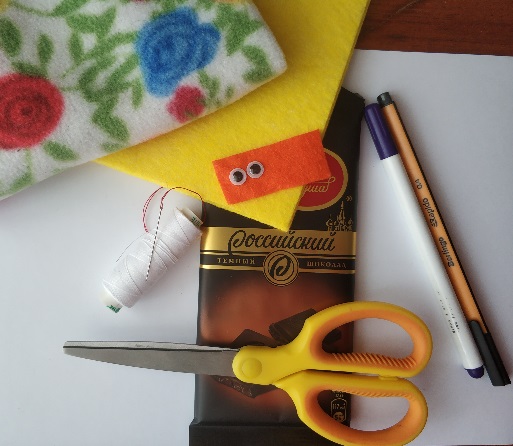 Подготавливают все необходимое.2.Постановка цели и задач мастер-классаИзготовить оригинальную упаковку для любимой шоколадки совсем просто. Необходимо четко следовать инструкции, быть внимательным и аккуратным. Соблюдать правила техники безопасности. Слушают.3.Повторение сформированных умений и навыков, являющихся опорой Повторение приемов выполнения ручных швов:Вперед иголку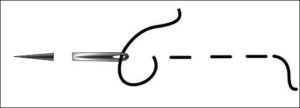 Петельный шов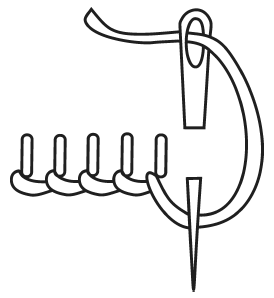 Принимают активное участие в повторении. 4.Осмысление содержания и последовательности применения практических действийТворческий перенос знаний и навыков в новые или измененные условия с целью формирования умений и навыков.Изготовление упаковки следуя поэтапной инструкции.1 этап: обернуть шоколад листом бумаги для ксерокса.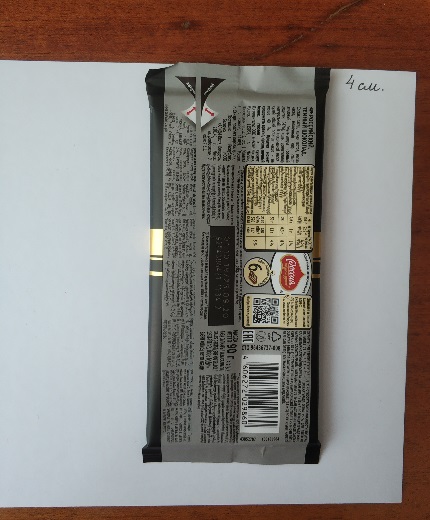 2 этап: заклеить.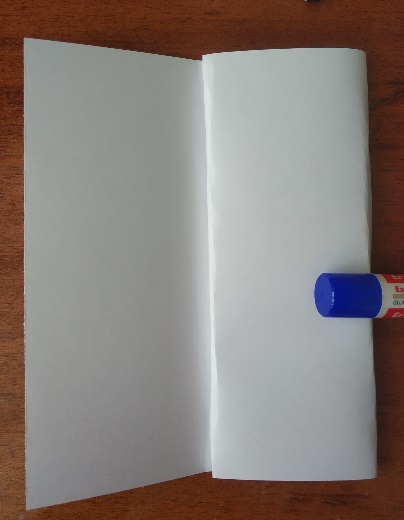 3 этап: согнуть стороны, сформировав уголки, срезать излишки и приклеить.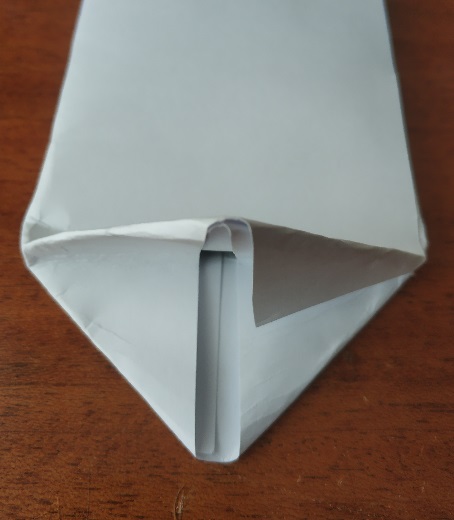 4 этап: раскроить детали шапочки 18см×12 см, шарфа 4 см×34 см, завязки 1,5см×12см.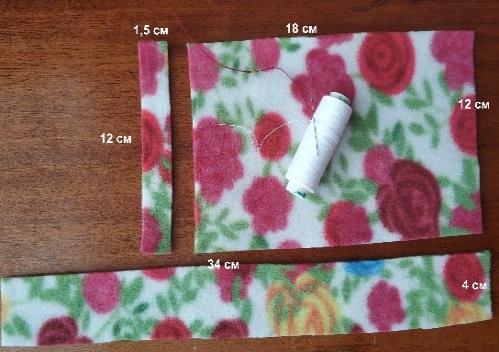 5 этап: сшить деталь шапочки по короткой стороне швом вперед иголку или петельным.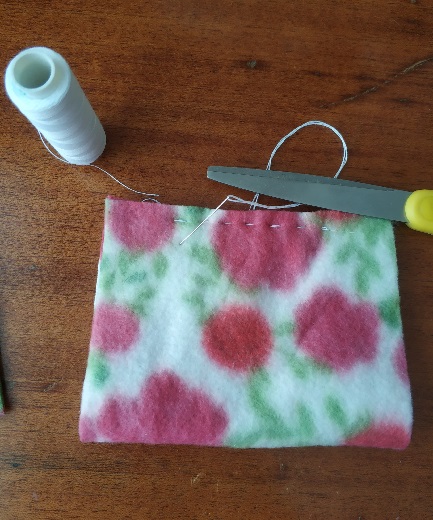 6 этап: оставив не зашитым 2 см вывернуть деталь на лицевую сторону. Закончить работу и закрепить нить.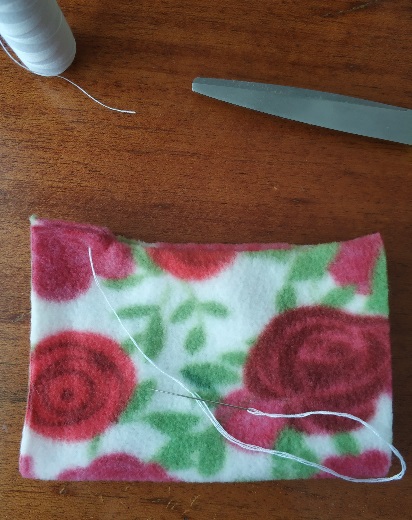 7 этап: надеть шапочку на заготовку завязать на макушке узелок. С помощью ножниц нарезать бахрому оформив бомбошку.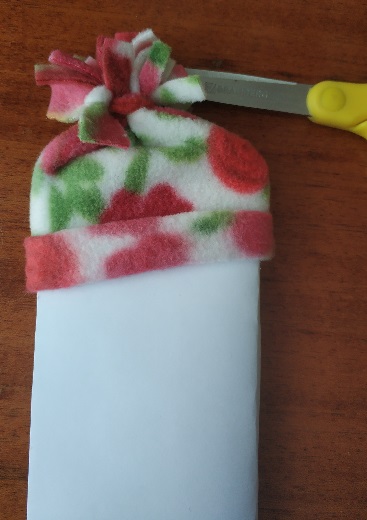 8 этап: завязать на заготовку шарф и оформить бахрому ножницами.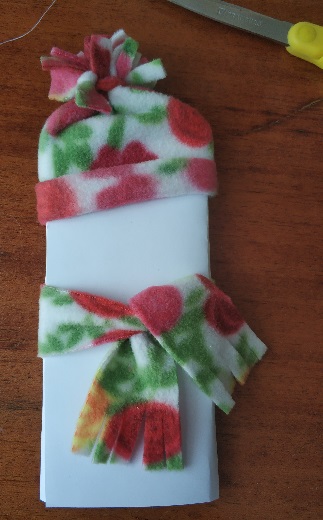 9 этап: из кусочка фетра оранжевого цвета вырезать морковку, наклеить глаза.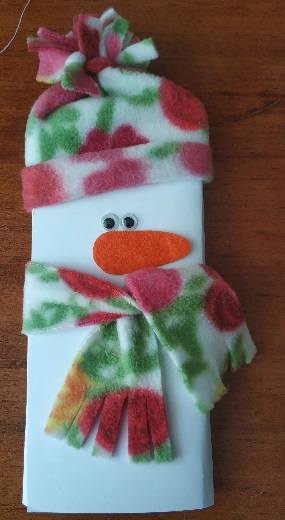 Упражнения творческого характера 5.КонтрольИндивидуальный контрольСамостоятельное выполнение участниками мастер-класса под контролем и помощью педагога6.Итог мастер-класса Рефлексия деятельностиРефлексия в форме мини вернисажа. Просмотр выполненных работ